MUNICIPALIDAD DE NANDAYURE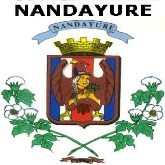 DEPARTAMENTO ZONA MARÍTIMO TERRESTRETELEFAX: 2657-9021.-------------------------------------------------------------------------------------------------------------------------------Proceso tramite de concesión.Solicitud de concesión. (Requisitos completos)Inspección de campo. (Revisión de terreno/formular informe)Edicto. (Recibos de imprenta)Exposición de edicto. (30 días hábiles)Constancia de no objeción a edicto.Constancia de existencia de avalúo.Proyecto de resolución. (Resumen del proceso de trámite de concesión, Art. 42 RLZMT)Evacuación de criterio. (Nota)Aprobación de concesión por el consejo municipal. (Acuerdo para hacer el contrato de concesión)Contrato de concesión. (Arts. 44,45,46 de RLZMT) AlcaldeEnvío de expediente al ICT (Declaratoria de aptitud turística) o al IDA (Declaratoria de aptitud no turística)Resolución de aprobación de concesión. (aprobación de concesión por ICT).Inscripción en el registro nacional de concesiones.